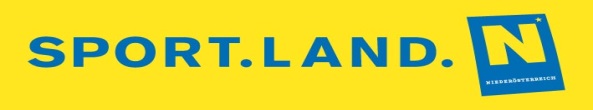 HSV Großmittel/ Sektion OLp.A.: Klaus Holzinger, Ungerfeldgasse 4a, 2540 BAD VÖSLAUklaus.holzinger@gmx.netInvitation and InformationAustrian Championship Sprint 1.Austrian-, 1. Slovakian- and 3. Hungarian- Cup 2015 Sprint WRE in Mountainbike- Orienteering SprintBlumau- Neurißhof, 25. April 2015, 16.30081 E, 47.92974 NHostfederation	Austrian Orienteering FederationEventmanager	Klaus HolzingerCourseplaner	Klaus KramerTechnical advisor Thomas WieserOrganiser		HSV Großmittel/ Sektion OLEvent center,+	Soccerfield Neurißhof  (ASK Blumau), Meeting Point        Road L 4041,  00:30 pm (12:30); Format	           Sprint distanceTerrain	Military training area, flat and partly open terrain, dense forest with many ruins and meadows. You can bike everywhere and are allowed to leave the tracks but take care of prohibited areas	It is strictly forbidden to cross the river Piesting!Streckenlängen	Kategorie			 Länge (Luftlinie)       	        Posten		          H 21 E			           6,6 km		     	         23			D 21 E, H 40-, H20		 5,6 km			20		D 40-, D -20			 4,3 km			14		H 50-, H -17			 4,6 km			17		D 50-, D -17, D 21- K		 4,2 km			14		H 21- K, Direkt/Offen		 4,4 km			14		D 60-, H70-			 3,6 km			12		H 60-				 3,9 km			12		H/D -14			 3,8 km			14		Familie, Neulinge		 3,8 km			13First start	2:00 pm (14:00)Way to Start	1,4 km marked with white/red ribbon; warmup on the way to startStartmodus	according to the startlist	The categories family/newcomers, Direct/Open can start between 14:30 and 15:45 (free starting time)Map	Scale 1: 7.500, 2m interval; 3/2015	M 21- Elite/ WRE have a mapchange at control 14. There you continue on the back side of your map!! Finish is closed 	17:00 	Read out Si- chip direct after the finishPunchingsystem/	 SPORTidentTimekeeping	SportIdent; if a SI- controlstation is out of order you must punch with the controlpincersPrice giving	 5:00 pm (17:00)Startlist 	available at Thursday 23 04 2015 www.oefol.atInformation	 klaus.holzinger@gmx.net; www.oefol.at Important notes:Wearing of helmet is compulsoryObey the rules of the road traffic actCompetitors take part at their own risk and are responsible for their own safetyRules valied for World Ranking: IOF MTBO Competition Rules (1.1.2015) http://orienteering.org/mtb-orienteering/rules/ Registration for IOF World Ranking only with IOF Eventor (!)  http://eventor.orienteering.org/ - Deadline: 15.04.2015Accomodation: http://www.badvoeslau.at/, www.motel-verde.at , near the competitionareas of both daysWC only at the competitioncenterIt is forbidden to bike on the soccerfieldSnacks are available at the competition centerAllways keep RIGHT and take care of other competitors and people in the forestYou will have high speed in the flat area, take special care at crossings!The event manager: Klaus Holzinger, m.p.Special symbols – ridable tunel (gray V)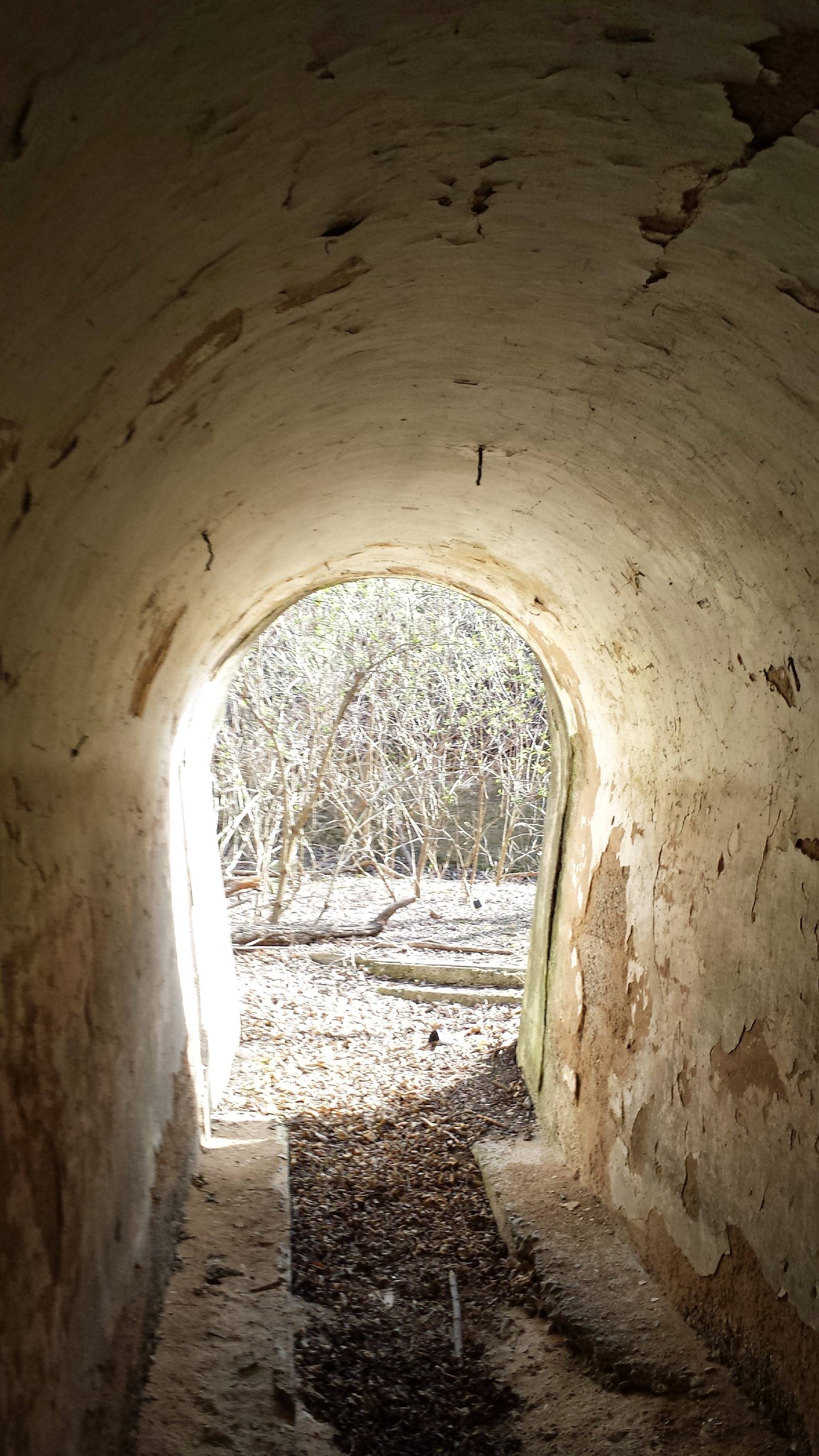 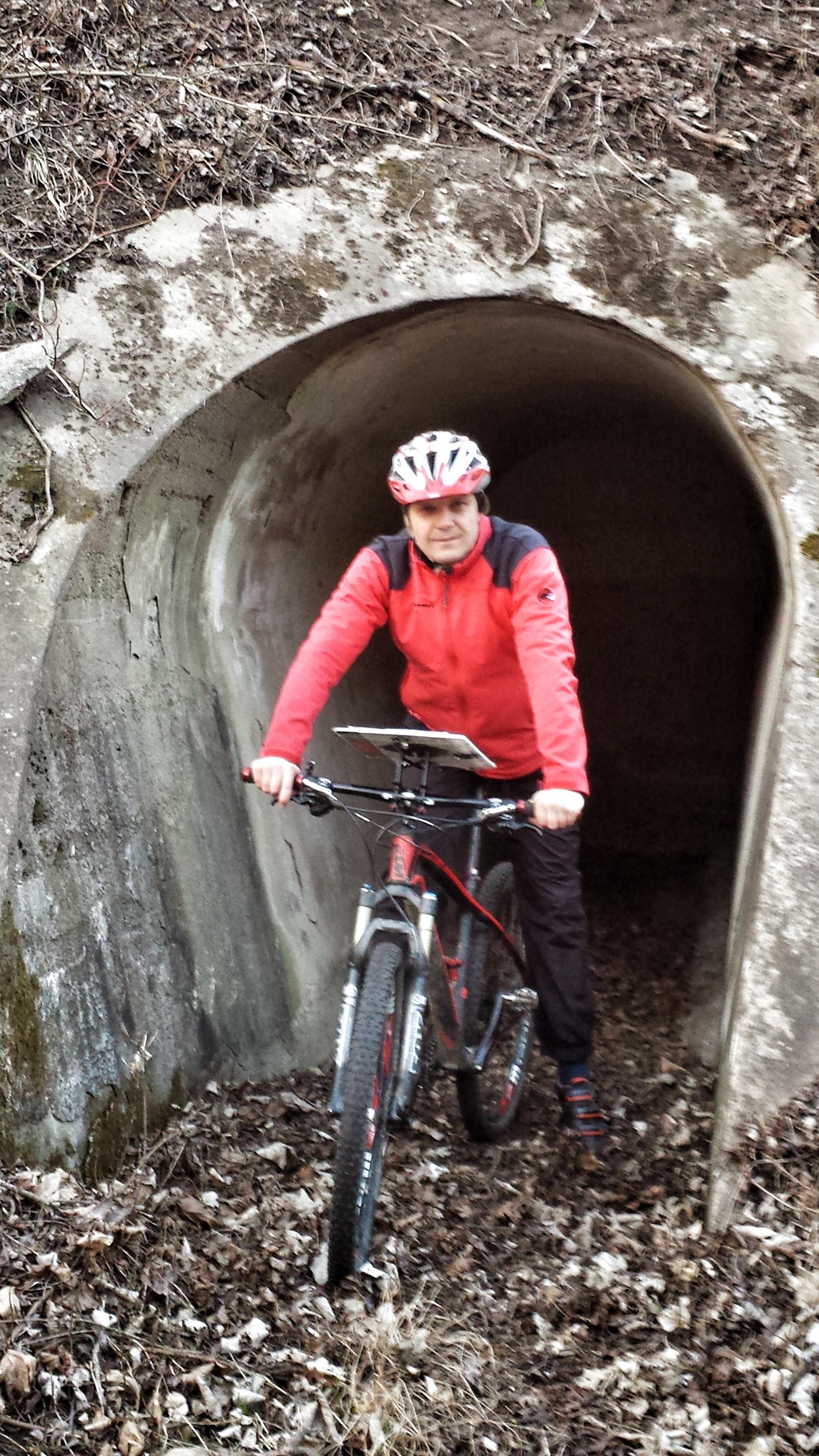 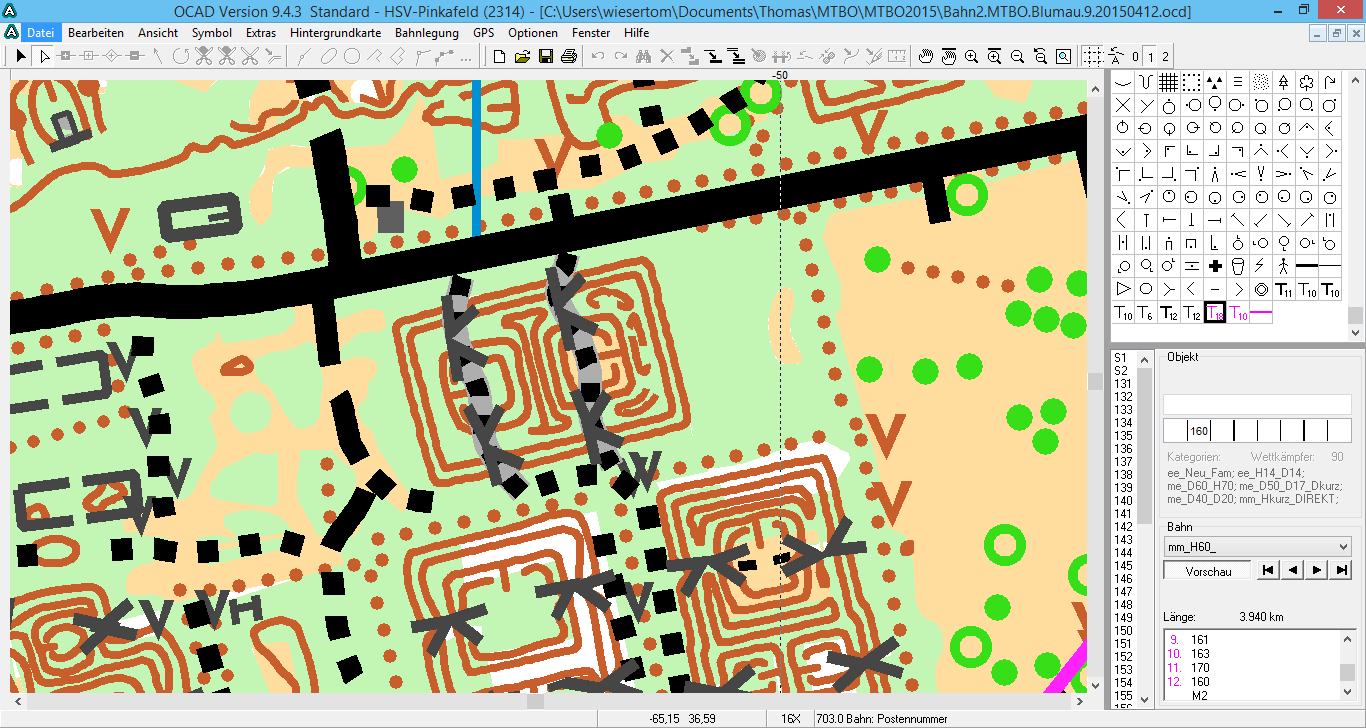 In a similar way you can also cross old houses!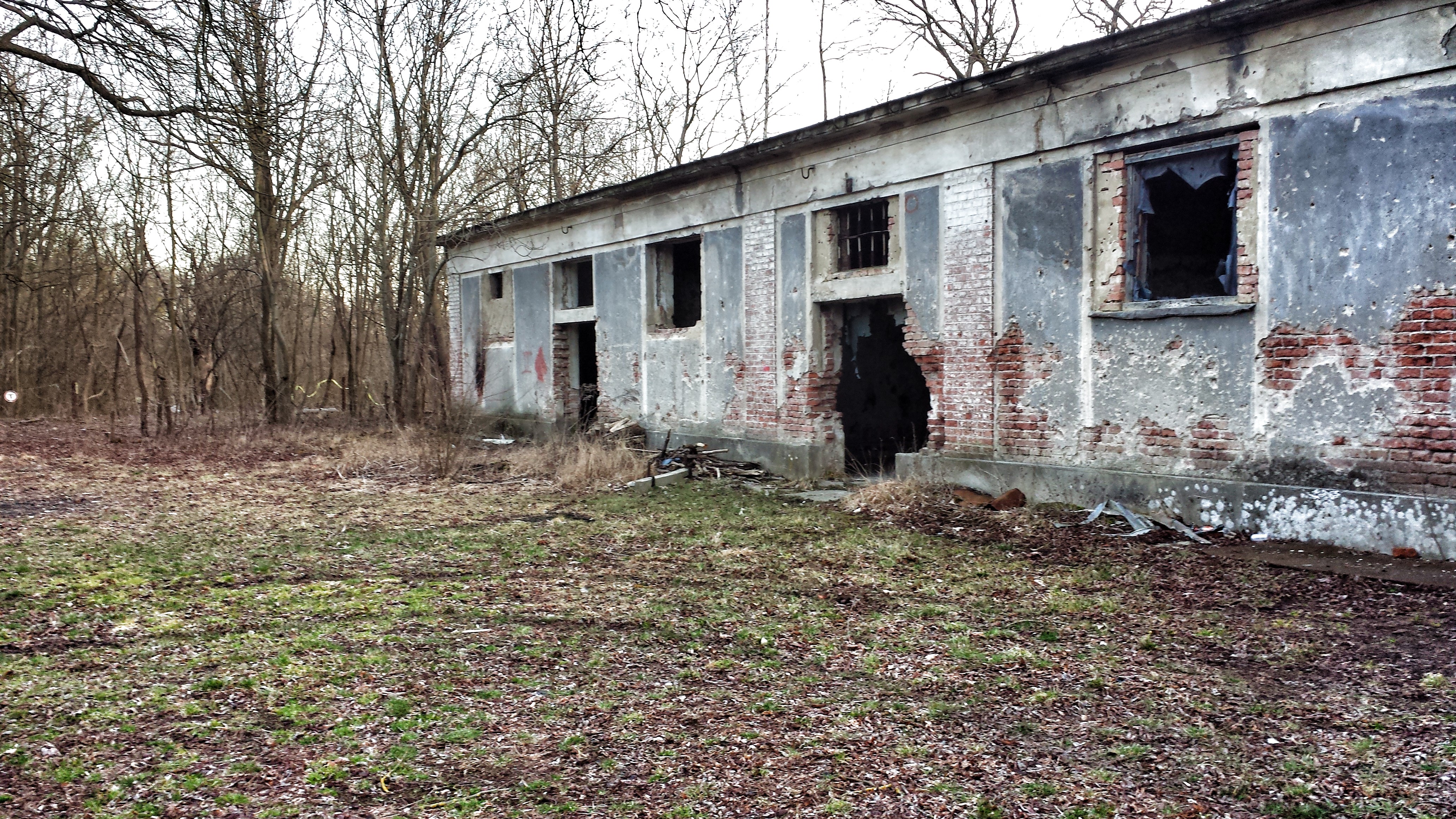 Dangerous river – you are not allowed to cross this river without a bridgeOtherwise wie will have to disqualify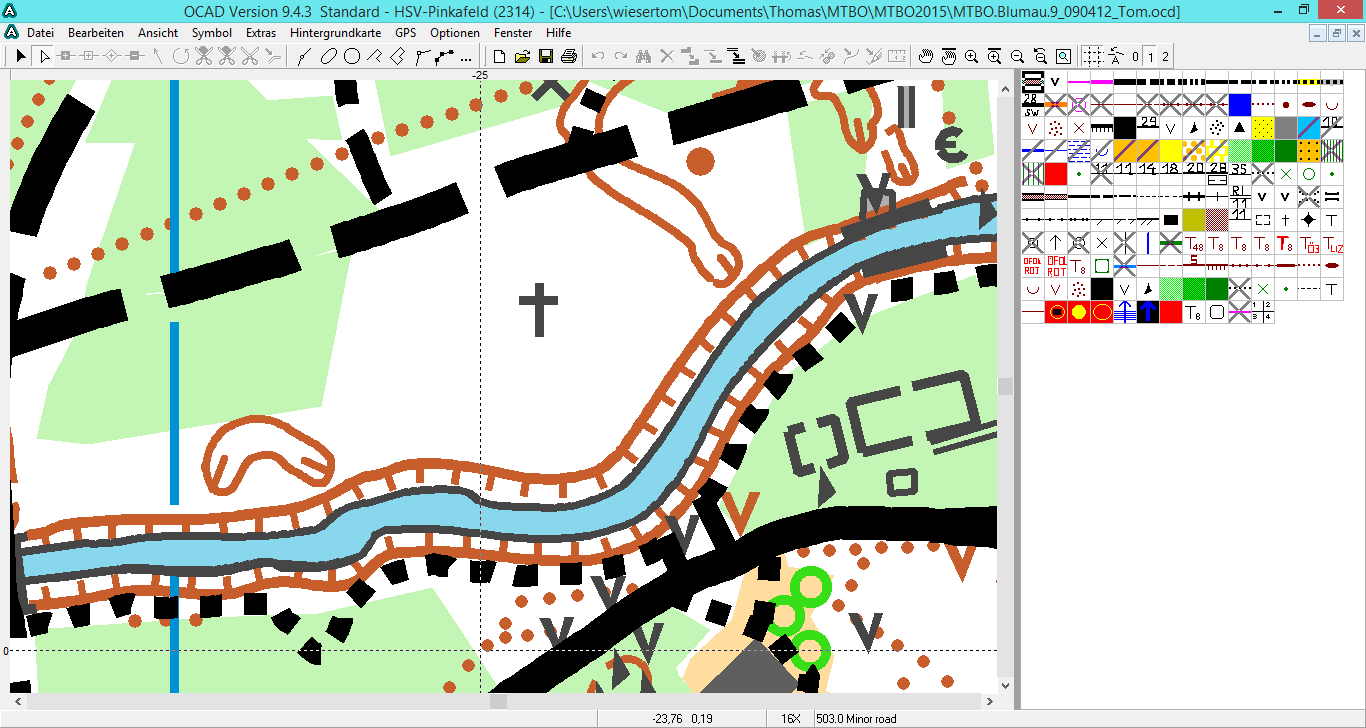 There are a number of bad visible tracks in the forest but you can bike there on a good ground speed.Map of the  competitoncenter